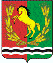 АДМИНИСТРАЦИЯМУНИЦИПАЛЬНОГО ОБРАЗОВАНИЯ  ВОЗДВИЖЕНСКИЙ  СЕЛЬСОВЕТАСЕКЕЕВСКОГО  РАЙОНА                            ОРЕНБУРГСКОЙ  ОБЛАСТИР А С П О Р Я Ж Е Н И ЕОб утверждении проекта ежегодного планапроведения плановых проверок юридических лиц ииндивидуальных предпринимателей на 2020 год          В соответствии с ч. 6 ст. 9 ФЗ от 26.12.2008 г. № 294-ФЗ «О защите прав юридических лиц и индивидуальных предпринимателей при осуществлении государственного контроля (надзора) и муниципального контроля»: 1. Утвердить проект проведения ежегодных плановых проверок юридических лиц и индивидуальных предпринимателей на 2020 год по земельному контролю (проект прилагается);2.    В срок до 1 сентября 2019 года направить проект ежегодного плана проведения плановых проверок в прокуратуру Асекеевского района.  3. Опубликовать данное распоряжение на официальном сайте администрации МО Воздвиженский сельсовет        4.   Контроль за исполнением данного распоряжения оставляю за собой.Глава сельсовета                                                                                И.А. ФёдоровРазослано: в дело,   прокурору района.13.07.2019                   с. Воздвиженка                        № 8-р Муниципальное образование   Воздвиженский  сельсовет Муниципальное образование   Воздвиженский  сельсовет Муниципальное образование   Воздвиженский  сельсовет Муниципальное образование   Воздвиженский  сельсовет Муниципальное образование   Воздвиженский  сельсовет Муниципальное образование   Воздвиженский  сельсовет Муниципальное образование   Воздвиженский  сельсовет Муниципальное образование   Воздвиженский  сельсовет(наименование органа государственного контроля (надзора), муниципального контроля)(наименование органа государственного контроля (надзора), муниципального контроля)(наименование органа государственного контроля (надзора), муниципального контроля)(наименование органа государственного контроля (надзора), муниципального контроля)(наименование органа государственного контроля (надзора), муниципального контроля)(наименование органа государственного контроля (надзора), муниципального контроля)(наименование органа государственного контроля (надзора), муниципального контроля)(наименование органа государственного контроля (надзора), муниципального контроля)УТВЕРЖДЕНУТВЕРЖДЕНУТВЕРЖДЕНИ.А. Фёдоров _________________И.А. Фёдоров _________________И.А. Фёдоров _________________И.А. Фёдоров _________________И.А. Фёдоров _________________(фамилия, инициалы и подпись руководителя)(фамилия, инициалы и подпись руководителя)(фамилия, инициалы и подпись руководителя)(фамилия, инициалы и подпись руководителя)(фамилия, инициалы и подпись руководителя)от  « 13 »  июля 2019 г.от  « 13 »  июля 2019 г.от  « 13 »  июля 2019 г.от  « 13 »  июля 2019 г.М.П.ПРОЕКТПРОВЕДЕНИЯ ПЛАНОВЫХ ПРОВЕРОК ЮРИДИЧЕСКИХ ЛИЦ И ИНДИВИДУАЛЬНЫХ ПРЕДПРИНИМАТЕЛЕЙ НА 2019 ГОДПРОВЕДЕНИЯ ПЛАНОВЫХ ПРОВЕРОК ЮРИДИЧЕСКИХ ЛИЦ И ИНДИВИДУАЛЬНЫХ ПРЕДПРИНИМАТЕЛЕЙ НА 2019 ГОДПРОВЕДЕНИЯ ПЛАНОВЫХ ПРОВЕРОК ЮРИДИЧЕСКИХ ЛИЦ И ИНДИВИДУАЛЬНЫХ ПРЕДПРИНИМАТЕЛЕЙ НА 2019 ГОДПРОВЕДЕНИЯ ПЛАНОВЫХ ПРОВЕРОК ЮРИДИЧЕСКИХ ЛИЦ И ИНДИВИДУАЛЬНЫХ ПРЕДПРИНИМАТЕЛЕЙ НА 2019 ГОДПРОВЕДЕНИЯ ПЛАНОВЫХ ПРОВЕРОК ЮРИДИЧЕСКИХ ЛИЦ И ИНДИВИДУАЛЬНЫХ ПРЕДПРИНИМАТЕЛЕЙ НА 2019 ГОДПРОВЕДЕНИЯ ПЛАНОВЫХ ПРОВЕРОК ЮРИДИЧЕСКИХ ЛИЦ И ИНДИВИДУАЛЬНЫХ ПРЕДПРИНИМАТЕЛЕЙ НА 2019 ГОДПРОВЕДЕНИЯ ПЛАНОВЫХ ПРОВЕРОК ЮРИДИЧЕСКИХ ЛИЦ И ИНДИВИДУАЛЬНЫХ ПРЕДПРИНИМАТЕЛЕЙ НА 2019 ГОДПРОВЕДЕНИЯ ПЛАНОВЫХ ПРОВЕРОК ЮРИДИЧЕСКИХ ЛИЦ И ИНДИВИДУАЛЬНЫХ ПРЕДПРИНИМАТЕЛЕЙ НА 2019 ГОДПРОВЕДЕНИЯ ПЛАНОВЫХ ПРОВЕРОК ЮРИДИЧЕСКИХ ЛИЦ И ИНДИВИДУАЛЬНЫХ ПРЕДПРИНИМАТЕЛЕЙ НА 2019 ГОДПРОВЕДЕНИЯ ПЛАНОВЫХ ПРОВЕРОК ЮРИДИЧЕСКИХ ЛИЦ И ИНДИВИДУАЛЬНЫХ ПРЕДПРИНИМАТЕЛЕЙ НА 2019 ГОДНаименование юридического лица (филиала, представительства, обособленного структурного подразделения) ФЛ (ф.и.о. индивидуального предпринимателя(ИП)), деятельность которого подлежит проверкеАдрес Адрес Адрес Адрес Основной государственный регистрационный номер (ОГРН)Идентифицированный номер налогоплательщика (ИНН)цель проведения проверкиоснование проведения проверкиоснование проведения проверкиоснование проведения проверкиоснование проведения проверкидата начала проведения проверкисрок сохранения плановой проверкисрок сохранения плановой проверкиформа проведения проверки (документарная, выездная, документальная и выездная)наименование органа государственного контроля (надзора), органа муниципального контроля, которым проверка проводится совместноНаименование юридического лица (филиала, представительства, обособленного структурного подразделения) ФЛ (ф.и.о. индивидуального предпринимателя(ИП)), деятельность которого подлежит проверкеместо нахождения ЮЛместо жительства ИПместо фактического осуществления деятельности ЮЛ, ИПместо нахождения объектовОсновной государственный регистрационный номер (ОГРН)Идентифицированный номер налогоплательщика (ИНН)цель проведения проверкидата государственной регистрации и ЮР, ИПдата окончания последней проверкидата начало осуществления ЮЛ, ИП предпринимательской деятельности в соответствии с представлением уведомления о начале предпринимательской деятельностииные основания в соответствии с ФЗдата начала проведения проверкирабочих днейрабочих часов (для МСП и МКП)форма проведения проверки (документарная, выездная, документальная и выездная)наименование органа государственного контроля (надзора), органа муниципального контроля, которым проверка проводится совместно-- ------- --- ----- 